VSTUPNÍ ČÁSTNázev komplexní úlohy/projektuPružnost a pevnostKód úlohy23-u-4/AD10Využitelnost komplexní úlohyKategorie dosaženého vzděláníM (EQF úroveň 4)L0 (EQF úroveň 4)Skupiny oborů23 - Strojírenství a strojírenská výrobaVazba na vzdělávací modul(y)Pružnost a pevnostŠkolaStřední průmyslová škola Chrudim, Čáslavská, ChrudimKlíčové kompetenceKompetence k učení, Kompetence k řešení problémů, Matematické kompetence, Digitální kompetenceDatum vytvoření24. 06. 2019 09:12Délka/časová náročnost - Odborné vzdělávání24Délka/časová náročnost - Všeobecné vzděláváníPoznámka k délce úlohyRočník(y)2. ročníkŘešení úlohyindividuálníCharakteristika/anotaceŽáci se v komplexní úloze seznámí se základními typy namáhání tj. tahem, tlakem, smykem, krutem a ohybem.Z teoretické výuky a z řešení příkladů se naučí:provádět pevnostní výpočty spojovaných součástí a dílců,kontrolovat jejich namáhání a deformace i s ohledem na úspornost a hospodárnostřešit jednoduché úlohy z oboru pružnosti a pevnostizkoumat a řešit problémy včetně diskuse výsledků jejich řešeníaplikovat matematická i grafická řešení oblastí mechaniky s dostatečnou přesnostíJÁDRO ÚLOHYOčekávané výsledky učeníŽák:správně používá a převádí jednotkyzvolí pro řešení úkolu odpovídající postupy a technikyprovádí reálný odhad výsledku řešení praktického úkoluvymezí problému a nalezení strategie řešeníkomunikace (schopnost pochopit písemné, grafické nebo ústní       výroky, vyjádří je a sdělí jejich význam)prostorová představivostpoužije pomůcky a nástroje (technické normy, výpočetní a informační techniku)hledá a vytváří integrační vazby s ostatními předměty (stavba a provoz strojů, strojírenská technologie)důraz klade na zvolení správného postupu řešení úkolu a na mezipředmětové vztahySpecifikace hlavních učebních činností žáků/aktivit projektu vč. doporučeného časového rozvrhuŽák si osvojí:Namáhání tahem a tlakem:rozliší základní druhy namáháníaplikuje metodu řezuvysvětlí význam normálového a tečného napětípopíše průběh statické zkoušky tahempoužije Hookeův zákon pro tah a tlakurčí dovolené napětíNamáhání střihem, krutem:navrhne strojní součásti a prvky konstrukcí namáhaných na střihvypočítá střižnou síluvyhledá ve strojnických tabulkách průřezové hodnoty pro krut a ohyb a dovede je použítpoužije Steinerovu větuvypočítá kvadratické momenty a průřezové moduly složených plochnavrhne strojní součásti a prvky konstrukcí namáhaných na krutMetodická doporučeníZadané úlohy řeší aplikaci určitého způsobu namáhání na konkrétních situacích. K zdárnému řešení je nutno zopakovat základní poznatky ze statiky. Komplexní úlohu lze použít v druhém ročníku s tím, že bude zadán vstupní test ze statiky. Anebo, učitel během dvou vyučovacích hodin zopakuje základní poznatky. Způsob realizacePři výuce budou využívány moderní vyučovací metody, které zvyšují motivaci a efektivitu:výuka bude probíhat v odborné učebněteoretické i praktické řešení problému, studium literatury, praktická činnost týkající se technické praxe, cvičení dovednostíindividuální práce žákůprezentace dosažených výsledkůsamostudiumdiskuzePomůckystrojnické tabulkyuvedená literaturaVÝSTUPNÍ ČÁSTPopis a kvantifikace všech plánovaných výstupůKomplexní úloha má dvě úrovně: teoretickou a praktickou –řešení příkladů. Z daného zadání, které bude představovat dvě rozdílná témata: namáhání tahem, tlakem a namáhání smykem a krutem, budou ověřovány získané znalosti formou testu. Test bude obsahovat dvě teoretické otázky a dva příklady.Kritéria hodnoceníHodnocení komplexní úlohy:Každý žák bude psát dva testy:namáhání tahem, tlakem namáhání smykem a krutemTest bude mít čtyři otázky. Správně zodpovězená otázka je hodnocena 25%.Klasifikace převodem z bodového nebo percentuálního hodnocení:80 – 100 %      164 – 79 %        248 – 63 %        337 – 47 %        40 – 36 %          5Pro úspěšné splnění komplexní úlohy musí žák napsat oba testy alespoň na známku 4.Doporučená literaturaMRŇÁK, L., DRDLA, A.  Mechanika-pružnost a pevnost pro SPŠ strojnickéPoznámkyObsahové upřesněníOV RVP - Odborné vzdělávání ve vztahu k RVPPřílohyNamahani-tahem.pptxZadani-Priklady-Pevnost-a-pruznost.docxZadani-Test-Pevnost-a-pruznost.docxMateriál vznikl v rámci projektu Modernizace odborného vzdělávání (MOV), který byl spolufinancován z Evropských strukturálních a investičních fondů a jehož realizaci zajišťoval Národní pedagogický institut České republiky. Autorem materiálu a všech jeho částí, není-li uvedeno jinak, je Miroslav Hromádko. Creative Commons CC BY SA 4.0 – Uveďte původ – Zachovejte licenci 4.0 Mezinárodní.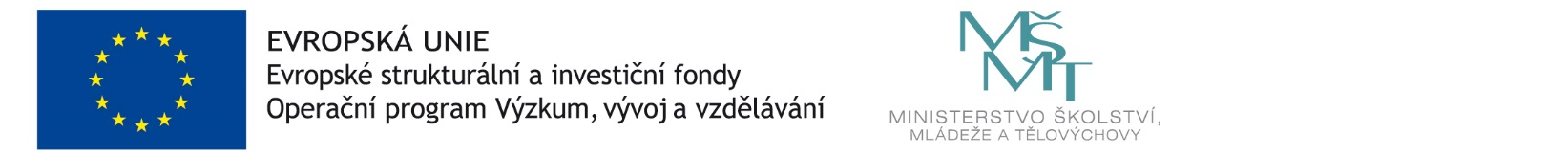 